招聘岗位各学科共招聘44人，具体岗位如下：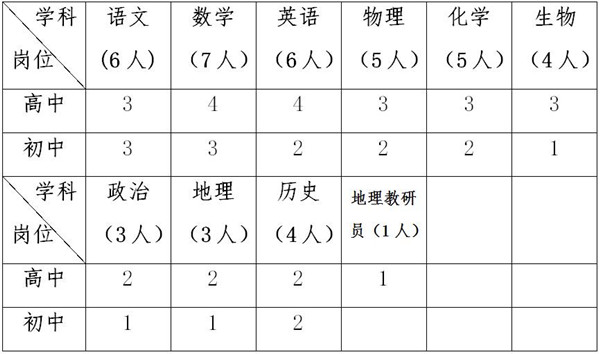 